 КРАТКИЙ ОБЗОР ПЕРВИЧНОГО РЫНКА ЖИЛОЙ НЕДВИЖИМОСТИ Г. ТОБОЛЬСКА ЗА СЕНТЯБРЬ 2019 Г.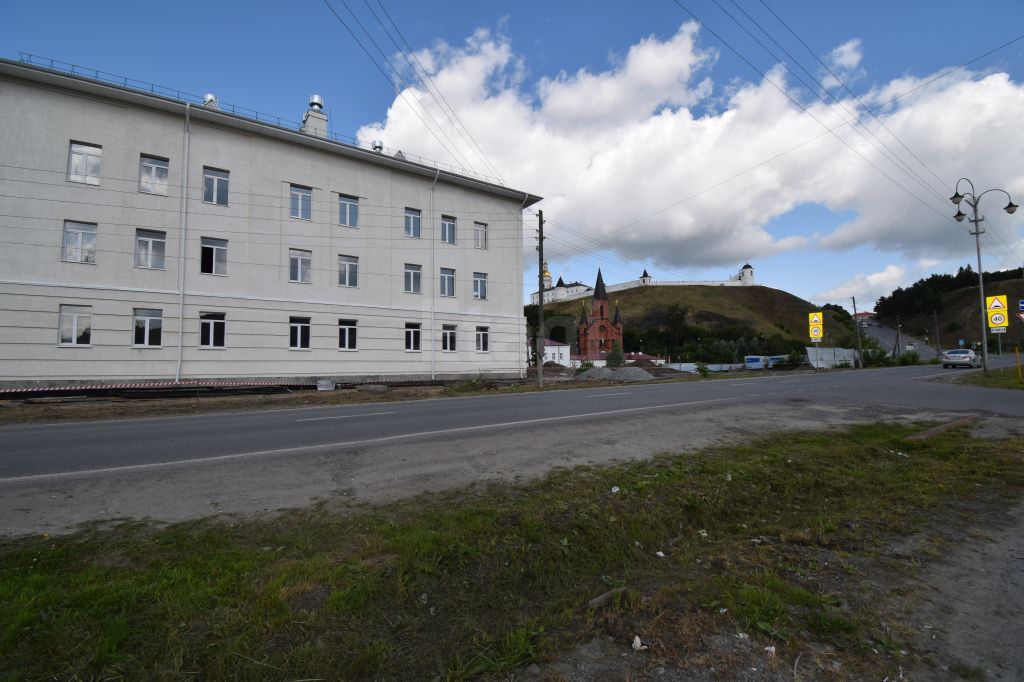 ОСНОВНЫЕ ВЫВОДЫОбъем предложения на первичном рынке жилой недвижимости г. Тобольска в сентябре 2019 г. составляет 756 квартир;71,8% от общего объема предложения занимают дома в монолитно-каркасном исполнении;Удельная цена предложения в сентябре 2019 г. составила 52 799 руб./кв. м;Самая высокая удельная цена предложения у студий – 63 687 руб./кв. м.Анализ предложения на первичном рынке г. Тобольска за сентябрь 2019 г.Объем предложения на первичном рынке жилой недвижимости города Тобольска в сентябре 2019 г. составляет 756 квартир.  Это на 14 (2%↑) квартиры больше, чем в предыдущем месяце, и на 6 (1%↑) квартир больше, чем в сентябре 2018.В сентябре 2019 года значительную часть объема предложения занимают однокомнатные квартиры 56,7%, что на 2,3% меньше, чем в августе 2019 г.  Доля двухкомнатных квартир составила 36,1%, студий – 0,9%,  2+ - 0,9%,  трехкомнатных – 5,3%. Предложений по многокомнатным квартирам в сентябре 2019 г. нет. Рис. 1.1. Структура предложения по количеству комнат (сентябрь 2019 к сентябрю 2018)Ситуация в распределении предложения по площади в разрезе по количеству комнат по сравнению с предыдущим месяцем изменилась и выглядит следующим образом: 57% студий предлагается с площадями от 25 до 30 кв. м.,  30% однокомнатных квартир предлагается с площадями от 25 до 30 кв. м., среди двухкомнатных квартир 39% предлагаются с площадями от 55 до 60 кв. м. Основное предложение трехкомнатных квартир сосредоточено в диапазоне площадей более 80 кв. м. и равно 78%.Рис. 1.2. Распределение предложения по площади в разрезе по количеству комнат71,83% от общего объема предложения занимают монолитно-каркасные дома, 25,26% - дома кирпичного исполнения, и остальные 2,91% это  блочные  дома.Рис. 1.3. Структура предложения по типу домостроенияАнализ ценовой ситуации на первичном рынке жилой недвижимости г. Тобольска за сентябрь 2019 г.Удельная цена предложения в сентябре 2019 г. составила 52 799 руб./кв. м, что на 220 руб. (0,42%) больше, чем в предыдущем месяце.По сравнению с аналогичным периодом 2018 года удельная цена предложения увеличилась на 4321 руб./кв. м. (8,91%).Рис. 2.1. Динамика удельной цены предложения на первичном рынке жильяНаиболее дорогим жильем на первичном рынке г. Тобольск на данный момент являются студии, в сентябре 2019 года средняя цена квадратного метра которых составила 63 687 руб.   По однокомнатным квартирам средняя цена квадратного метра которых составила 53 352 руб. Далее следуют двухкомнатные и трехкомнатные квартиры, удельные цены которых равны 50 908 руб./кв. м и 48 302 руб./кв. м соответственно. Динамика изменения цены наглядно показана в таблице 1.1.Таблица 1.180% среди студий занимают объекты, в ценовом диапазоне до 2000 тыс. руб., 74% среди однокомнатных квартир занимают объекты, в ценовом диапазоне до 2000 тыс. руб., 53% объектов среди двухкомнатных квартир представлены с ценой от 2500 до 3000 тыс. руб.,  100% предложения квартир 2+ сосредоточены в ценовом диапазоне от 2500 до 3000 тыс. руб. 63% предложения трехкомнатных квартир представлена в ценовом диапазоне более 4000 тыс. руб. Рис. 2.2. Распределение предложения по цене в разрезе по количеству комнатПриложение 1. Числовая пространственно-параметрическая модель первичного рынка г. Тобольска за сентябрь 2019 г.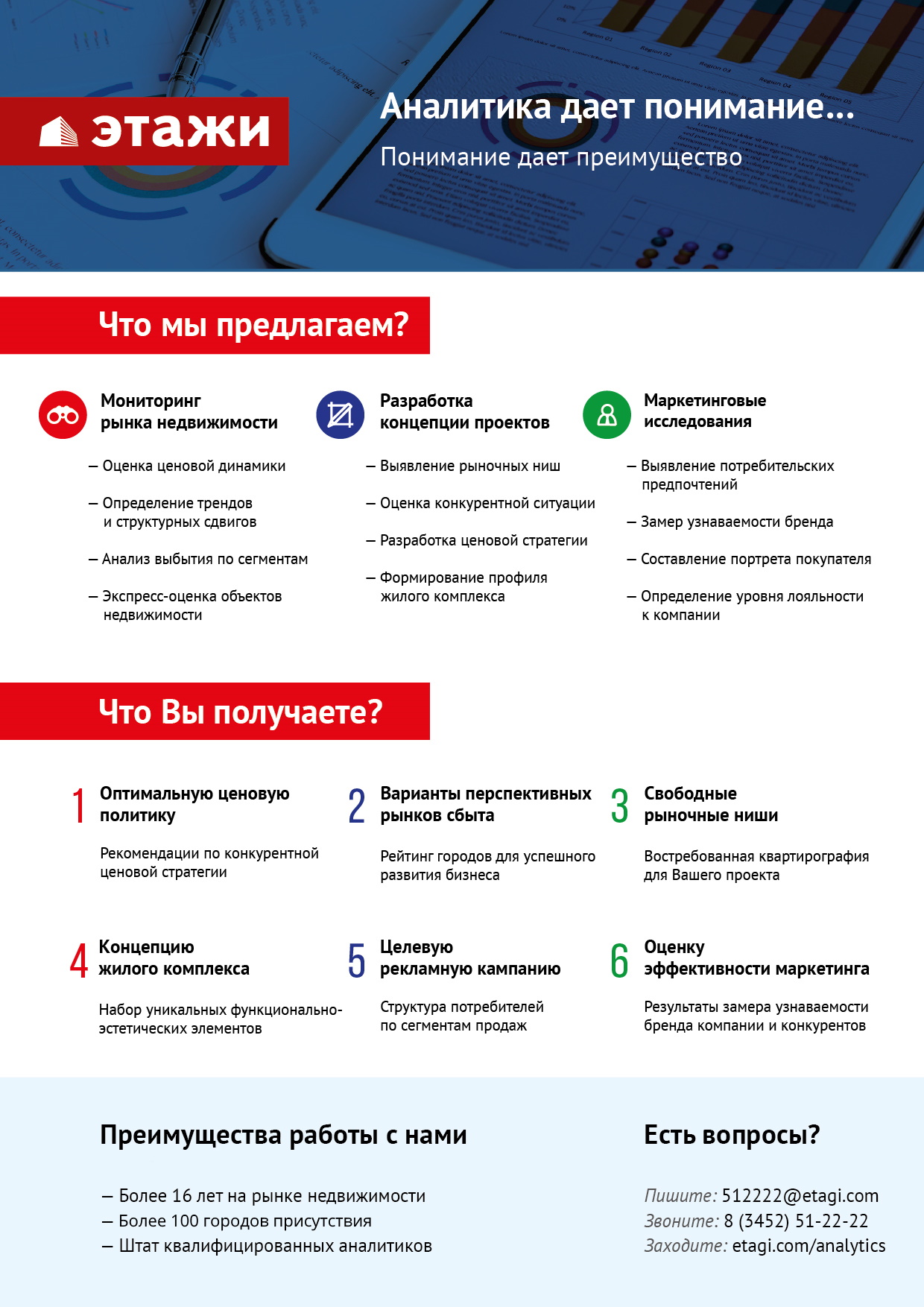 Количество комнатУдельная цена за сентябрь 2019 (руб./кв. м)Динамика к маю 2019 (руб., %)Динамика к сентябрю 2018 (руб., %)Студия63687--1-комн53352↑ 0,6%↑ 11,4%2-комн50908↓ 0,4%↑ 4,7%2+53123--3-комн48302↓ 0,8%↓ 2,1%Номер столбцаПоказатель1Объем выборки, шт.2Средняя цена, руб.3СКО, руб.4Погрешность, руб.5Погрешность, %6Минимум, руб.7Максимум, руб.8Медиана, руб.9Средняя площадь, кв. м10СКО, кв. м11Погрешность, кв. м12Погрешность, %13Минимум, кв. м14Максимум, кв. м15Медиана, кв. м16Средневзвешенная, руб./кв. м17СКО, руб./кв. м18Погрешность, руб./кв. м19Погрешность, %20Минимум, руб./кв. м21Максимум, руб./кв. мКол-во комн.Тип домостроения123456789101112131415161718192021ВсеВсе75624183729098636622731130338798200022500004719131917440518005558590,113811781602ВсеКирпичные128225272959796610612251578492401500020320964413252772405096243231150,234005566000ВсеМонолитные36828179009445839861431172358798200027440005420241917457519535919840,163811781602ВсеБлочные26019344347058008771351130338440680017000003715252190345197354301100,213849165000СтудииВсе7211114336604029887014176000025810001885000337516294329636875737940,155517981602СтудииМонолитные7211114336604029887014176000025810001885000337516294329636875919840,1355179816021-комн.Все42918429946579156360331130338798200017000003515141917434533525737940,1844519796711-комн.Кирпичные741788801185876435102157849225300801707750344132744345263543231150,2248600660001-комн.Монолитные1442139885998277166960811723587982000203209640234101917436537015919840,1644519796711-комн.Блочные2111659383310203428123113033825978001642680316132143295332154301100,2148600650002-комн.Все273309888548326758605222000004015000289034561711427259509085167800,1638117605002-комн.Кирпичные532888265314261871603263714940150002761777583115369574984943231150,2346700605002-комн.Монолитные184323381449952173851224500004015000335000063712507264515575919840,1638117600002-комн.Блочные362719328229264775053220000035610002750000566234266554879354301100,2338491600002 +Все2732745714637337729027200002890000272000052000525252531235167800,1552107560082 +Монолитные1842745714637339423027200002890000272000052000525252531235919840,1652107560083-комн.Все4039412815724971833465290000044375804207600825227290824830258342040,4239510537413-комн.Монолитные262900000624941249976929000004437580413675080522739082361285919840,2339510537243-комн.Блочные13422516622669413088233881150440680043483608542381908249735543011004794753741